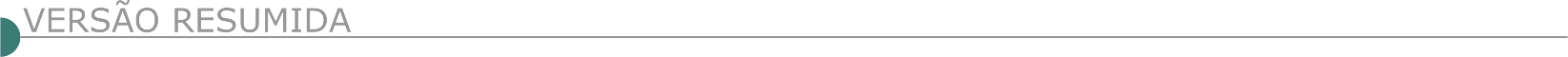 ESTADO DE MINAS GERAISGASMIG - COMPANHIA DE GÁS DE MINAS GERAIS - EDITAL – ADENDO 01 MODO DE DISPUTA FECHADO-ABERTO ELETRÔNICO Nº FMP-0005/23 objeto: Contratação de empresa especializada para prestação de serviços contínuos de construção e montagem de ramais de rua e de ligação, instalação de rede interna e conversão dos aparelhos a gás, assistência técnica, serviços de manutenção e conservação de instalações, faixas e dutos na área de atuação do Centro de Distribuição da Mantiqueira (CD-MANT), contemplando os municípios de Juiz de Fora, Barbacena, São João del rey e Nazareno, mas não se limitando a esses . ADENDo 01: Em virtude da convalidação das fases de abertura de propostas e lances do processo FMP-0005/23, pelas razões expostas em Ata, alteramos o critério de julgamento para MENor PrEÇo e reagendamos a data de abertura da sessão pública e etapa de lances, conforme a seguir: recebimento das propostas a partir de 08h00 min do dia 25/09/2023 e 09h00 min do dia 18/10/2023 . Data e horário da abertura da sessão pública: dia 18/10/2023 às 09h30min . Etapa de lances a partir das 14h30min do dia 18/10/2023 . o Edital está disponível no sítio www.https://licitar.digital/ -  o certame será realizado pela Agente de Contratação Silvana Lourenço do vale n .º Pessoal 014 .PREFEITURA MUNICIPAL DE ALVINÓPOLIS - PRC 190/2023 – TOMADA DE PREÇO 07/2023 Objeto: Contratação de empresa especializada para obra de Recapeamento sobre alvenaria poliédrica, nas Travessas Virgolina De Souza, Tr. Antônio De Souza, Tr. Maria De Souza e Tr. Olaria - Bairro Souza, Alvinópolis/Mg, conforme projetos, planilha orçamentária de custo, memória de cálculo, memorial de descritivo, cronograma físico-financeiro e entre outros, a ser executado com recursos financeiros disponibilizados por meio de convênio, celebrado entre o município de Alvinópolis e a SECRETARIA DE ESTADO DE INFRAESTRUTURA E MOBILIDADE (SEINFRA), proposta 003210/2023 e convênio nº 1301001052/2023. Data da Sessão: 10/10/2023. Credenciamento: das 13:00 horas às 13:30 horas. Abertura dos envelopes: 13:30 horas. Local: Sala de Licitações, Prefeitura Municipal de Alvinópolis, Rua Monsenhor Bicalho, 201 – CEP 35.950-000. Edital disponível no site do município: https://www.alvinopolis.mg.gov.br/licitacoes. PREFEITURA MUNICIPAL DE CARVALHÓPOLIS - CONCORRÊNCIA Nº 07/2023A Prefeitura Municipal de Carvalhópolis-MG, no uso de suas atribuições legais, torna pública o Processo Licitatório Nº 114/2023, Concorrência Nº 07/2023, Tipo Menor Preço Global, para a contratação de empresa especializada de arquitetura/engenharia para a execução de obras de construção de praça no Bairro Jardim Bela Vista, com fornecimento de materiais e mão de obra, conforme projeto, memorial descritivo e planilhas orçamentarias que integra o edital e seus anexos. No dia 25/10/2023, às 09:00 hrs. Os interessados poderão retirar o edital e obter mais informações à Rua João Norberto de Lima N° 222, Centro, Tel: 35-3282-1209, das 7:30 às 17 hrs. Email: licitação@carvalhopolis.mg.gov.br e no site www.carvalhópolis.mg.gov.br. PREFEITURA MUNICIPAL DE DIONÍSIO - TOMADA DE PREÇOS Nº 006/2023 Objeto: Contratação de Empresa para execução de obra de calçamento em piso intertravado de concreto, sem fornecimento de materiais, na pista de caminhada. Credenciamento até às 09h00min do dia 10/10/2023 na sala de Licitações da Prefeitura. Abertura de sessão dia 10/10/2023, às 09h00min. Cópia do Edital disponível no site: www.dionisio.mg.gov.br. Mais informações no tel.: (31) 3858-1202.PREFEITURA MUNICIPAL DE DIVISÓPOLIS - PROCESSO LICITATÓRIO Nº 053/2023 TOMADA DE PREÇOS Nº 012/2023 AVISO DE LICITAÇÃO - “MENOR PREÇO GLOBAL”.Município de Divisópolis - MG, Praça Sérgio Chaves, 100, Centro - CNPJ: 66.234.311/0001-23 - FONE: (33) 3724-1336 - Processo Licitatório nº 053/2023 - Tomada de Preços nº 012/2023 - TIPO: “Menor Preço Global” - OBJETO: Contratação de empresa especializada para EXECUÇÃO DE PAVIMENTAÇÃO/CALÇAMENTO EM BLOQUETES, com sarjetas, fornecimento e implantação de meio fio para atendimento as Ruas Milton Campos, atendimento Ruas José Ferraz Da Silva, Djalma Valença Fazendeiro, Teodomiro Alves Viana e Rômulo Ferraz Figueiredo no município de Divisópolis - MG. ABERTURA DIA: 10/10/2023 às 09h00min - EDITAL E SEUS ANEXOS ESTÃO DISPONÍVEIS NA SALA DE LICITAÇÕES E NO SITE: www.divisopolis.mg.gov.br. PREFEITURA MUNICIPAL DE DORES DO TURVO - PROCESSO LICITATÓRIO Nº 157/2023 CONCORRÊNCIA ELETRÔNICA Nº 003/2023.Alteração data do certame. Licitação ocorrera dia 11/10/23, as 12:00 horas. Objeto: Contratação de empresa especializada para prestação de serviços de obras e engenharia p/ Construção do centro de fisioterapia no Municipio de Dores do Turvo MG. O edital está disposição dos interessados no site oficial do Município (www.doresdoturvo.mg.gov.br); na sala de licitação desta Prefeitura, situada na Rua Paulo F. Faria, nº 55, centro. Inf. tel: (32) 3576 – 1130 e-mail: licitação@doresdoturvo.mg.gov.br. PREFEITURA MUNICIPAL DE IBIÁ - TOMADA DE PREÇOS Nº 012/2023 A Prefeitura Municipal de Ibiá-MG torna público que, no dia 10/10/2023 às 08:30 horas, realizará licitação na modalidade TOMADA DE PREÇOS nº 012/2023 para contratação de empresa especializada para construção do campo de futebol com iluminação e vestiários, localizado na Rua 217, s/n, bairro Dona Maroca, na Cidade de Ibiá/MG, incluindo materiais e mão de obra, conforme as especificações técnicas previstas no projeto básico e documentos de suporte para a contratação. A aquisição do edital será feita através do site www.ibia.mg.gov.br - Maiores informações pelo telefone (34)3631-5754.PREFEITURA MUNICIPAL DE RIBEIRÃO DAS NEVES - CONCORRÊNCIA 105/2023 Torna público que se encontra disponível no site www.ribeiraodasneves.mg.gov.br, o edital retificado da Concorrência 105/2023, cujo objeto consiste na cont. de emp. esp. visando a reforma da escola municipal prof. Luíza maria de Souza e da quadra poliesportiva. A nova data para realização de sessão será dia 25/10/2023 às 09:00 hrs. PREFEITURA MUNICIPAL DE RIO VERMELHO - TOMADA DE PREÇOS Nº 009/2023 Destinado á contratação de empresa para prestação de serviços de construção de uma unidade básica de saúde – TIPO T2T, no Município De Rio Vermelho/MG (CONTINUAÇÃO DA OBRA) Tipo: Empreitada por Menor Preço Global. Abertura: 11/10/2023, ás 08:00. Melhores informações e o edital na íntegra poderão ser obtidos através do site https://riovermelho.mg.gov.br/, na Sede da Prefeitura Municipal, também pelo e-mail: licitar@riovermelho.mg.gov.br ou tel.(33) 3436- 1361. PREFEITURA MUNICIPAL DE SANTA BÁRBARA DO TUGÚRIO - AVISO DE LICITAÇÃO. P. Nº 082/2023 T.P. Nº 013/2023. : Contratação de empresa especializada para execução de construção de uma Unidade Básica de Saúde (UBS) na comunidade do galego no município Santa Bárbara do Tugúrio, conforme especificações e projeto anexo. Data da Abertura de proposta: 29 de setembro de 2023, às 10h00min. As informações poderão ser obtidas junto à Comissão de Licitação, na sede da Prefeitura na Rua Camilo Silvério Mendes, Nº 84, Centro, Santa Bárbara do Tugúrio - MG, nos dias úteis, das 12:00 às 16:00 horas. Maiores informações pelo telefone (32) 3365-1133/3365-131, e no e-mail licitacao@santabarbaradotugurio.mg.gov.br. PREFEITURA MUNICIPAL DE TARUMIRIM - AVISO DE SESSÃO PÚBLICA PROCESSO: 119/2023 MODALIDADE TOMADA DE PREÇO: 06/2023 A Comissão Permanente de Licitação do Município de Tarumirim vem por meio deste tornar público que realizará licitação na modalidade Tomada de Preço: 06/2023, sob sistema de tomada de preços, cujo objeto é obras de engenharia para a execução do projeto de Proteção de Margem de Gabião em Caixa na Rua Maria Helena Muniz, Centro, em Tarumirim. A sessão se realizará no dia 11/10/2023 às 13:00 horas na sala de licitações do prédio municipal localizado na Rua Plautino Soares n°100, Centro Tarumirim. O edital com seus anexos estão disponíveis para retirada na sala do setor de licitações como também no site: www.tarumirim.mg.gov.br. PREFEITURA MUNICIPAL DE UBERABA SECRETARIA MUNICIPAL DE SAÚDECONCORRÊNCIA N° 11/2023 O Município de Uberaba/MG torna público a abertura da Concorrência nº 11/2023, pelo meio eletrônico, pelo critério de julgamento menor preço global, objetivando a contratação de empresa de engenharia para prestação de serviço comuns de engenharia para reformar a ampliação da unidade matricial de saúde Luiz Meneghello, em atendimento à Secretaria da Saúde. Realização do certame: A concorrência, na forma eletrônica será realizada em sessão pública, por meio da internet, mediante condições de segurança – criptografia e autenticação – no endereço eletrônico https: ammlicita.org.br. Recebimento das propostas por meio eletrônico: A partir das 08 horas do dia 25/09/2023. Abertura da Sessão Pública/Fim do recebimento das propostas: Às 09 horas do dia 11/10/2023. Início da Sessão de Disputa de Preços: Às 10 horas do dia 11/10/2023. Valor estimado da licitação: R$ 897.171,04. Data base do orçamento definitivo: agosto/2023. Modo de disputa: aberto e fechado. Fontes de Recursos: Vinculados. Informações: O Edital da Concorrência nº 11/2023 estará disponível a partir das 08 horas do dia 25/09/2023 através dos seguintes acessos: Portal do Cidadão do Município de Uberaba/MG - Aba Transparência pelo link: http://prefeitura.uberaba.mg.gov.br/portalcidadao; Junto à plataforma eletrônica de licitações AMM LICITA, através do endereço eletrônico https://ammlicita.org.br. Demais informações podem ser obtidas pelo telefone (34) 3331-2750 e/ou e-mail: licitacao.sms@uberaba.mg.gov.br. Toda e qualquer alteração que possivelmente ocorrer neste Edital, tais como errata, adendo, suspensão ou revogação, deverá ser consultada pelos pretensos licitantes no endereço eletrônico AMM Licita, bem como, no Portal do Cidadão do Município de Uberaba/MG. A Administração não se responsabilizará caso o pretenso licitante não acesse os canais informados e não visualize as possíveis mensagens e/ou alterações, consequentemente desconhecendo o teor dos avisos publicados. CONCORRÊNCIA Nº 12/2023 O Município de Uberaba/MG torna público a abertura da CONCORRÊNCIA Nº 12/2023, por meio eletrônico, pelo critério de julgamento MENOR PREÇO GLOBAL, objetivando a contratação de empresa de engenharia para prestação de serviços comuns de engenharia de reforma e ampliação da Unidade Saúde da Família Nossa Senhora Aparecida, em atendimento à Secretaria da Saúde. Realização do certame: A concorrência, na forma eletrônica será realizada em sessão pública, por meio da INTERNET, mediante condições de segurança - criptografia e autenticação - em todas as suas, na Forma Eletrônica no endereço eletrônico https://ammlicita.org.br/. Data início recebimento de propostas: A partir das 12h00min do dia 25/09/2023. Recebimento de propostas: Até às 08h00min do dia 10/10/2023. Data de abertura das propostas/disputa: Às 09h00min do dia 10/10/2023, no endereço eletrônico acima indicado. Valor estimado da contratação: R$ 922.807,78. Data Base do Orçamento definitivo: Março/2023. Modo de Disputa: Aberto e Fechado. Fonte de recurso – Vinculados. Informações: O Edital da Concorrência nº 12/2023 estará disponível a partir das 12h00min do dia 25/09/2023 através dos seguintes acessos: - Portal do Cidadão do Município de Uberaba/MG [Aba TRANSPARÊNCIA] pelo link: ; Junto à plataforma eletrônica de licitações AMM LICITA, através do endereço eletrônico https:// ammlicita.org.br/. Demais informações podem ser obtidas pelo telefone (34) 3331-2750 e/ou e-mail: licitacao.sms@uberaba.mg.gov.br Toda e qualquer alteração que possivelmente ocorrer neste Edital, tais como errata, adendo, suspensão ou revogação, deverá ser consultada pelos pretensos licitantes no endereço eletrônico AMM Licita, bem como, no Portal do Cidadão do Município de Uberaba/MG. AAdministração não se responsabilizará caso o pretenso licitante não acesse os canais informados e não visualize as possíveis mensagens e/ou alterações, consequentemente desconhecendo o teor dos avisos publicados. PREFEITURA MUNICIPAL DE UBERLÂNDIA - TOMADA DE PREÇOS Nº. 518/2023 Aviso De Licitação. Critério De Julgamento “Menor Preço”. Empreitada Total Por Preço Unitário. Lei Federal Nº. 8.666/1993. Prefeitura Municipal De Uberlândia – Secretaria Municipal De Obras - Por Meio Da Diretoria De Compras – Fará realizar licitação supramencionada. Objeto: Contratação de empresa de engenharia para reforma e ampliação do skatepark do Parque do Sabiá, localizado na av. José Roberto Migliorini, s/nº, Bairro Santa Mônica, em Uberlândia/MG. O edital encontra-se à disposição na Diretoria de Compras, na Av. Anselmo Alves dos Santos, nº. 600, bairro Santa Mônica, Uberlândia/MG, fone 0xx 34-3239-2488, das 12:00 às 17:00 horas, bem como, disponível no sítio www.uberlandia.mg.gov.br. A Sessão Pública para entrega dos Envelopes das propostas e documentação será no dia: 16/10/2023, às 13:00 horas, na Sala de Licitações, situada na Av. Anselmo Alves dos Santos, nº 600, prédio II, 3º piso, bairro Santa Mônica, Uberlândia/MG. PREFEITURA MUNICIPAL DE VARZELÂNDIA TP Nº 17/2023 Aviso de Licitação - A Pref. torna público o P. L nº 116/2023 - TP nº 17/2023. Objeto: Contratação de empresa especializada para execução de construção de Quadra Esportiva na comunidade de Boqueirão da Lagoa, em conformidade com Planilhas Orçamentárias, Memoriais Descritivos, Cronogramas Físico Financeiros, projetos e Plantas e Contrato de Financiamento FINISA Nº 0.620.683- 90/2022 - Cred: 10/10/2023 às 08h30min. Abert. da sessão 10/10/2023 às 08h50min - Informações: (38) 99943-2257, www.varzelandia.mg.gov.br. TP Nº 18/2023 A Pref. torna público o P. L nº 117/2023 - TP nº 18/2023. Objeto: Contratação de empresa especializada para Calçamento de bloco sextavado de concreto de Ruas na Comunidade de Vereda e sede do Município de Varzelândia/MG, em conformidade com Planilhas Orçamentárias, Memoriais Descritivos, Cronogramas Físico Financeiros, projetos e Plantas e Contrato de Financiamento FINISA Nº 0.620.683-90/2022 - Cred: 11/10/2023 às 08h30min. Abert. da sessão 11/10/2023 às 08h50min - Informações: (38) 99943-2257, www.varzelandia.mg.gov.br. TP Nº 19/2023 A Pref. torna público o P. L nº 118/2023 - TP nº 19/2023. Objeto: Contratação de empresa especializada para Calçamento em bloco sextavado de concreto da Rua Sancho Alves - Distrito de Brejo do Mutambal Município de Varzelândia/MG, em conformidade com Planilhas Orçamentárias, Memoriais Descritivos, Cronogramas Físico Financeiros, projetos e Plantas e Contrato de Financiamento FINISA Nº 0.620.683-90/2022 - Cred: 16/10/2023 às 08h30min. Abert. da sessão 16/10/2023 às 08h50min - Informações: (38) 99943-2257, www.varzelandia.mg.gov.br.TP Nº 20/2023 A Pref. torna público o P. L nº 119/2023 - TP nº 20/2023. Objeto: Contratação de empresa especializada para Pavimentação asfáltica da Rua Avelino Procópio - Vila Nova , em conformidade com Planilhas Orçamentárias, Memoriais Descritivos, Cronogramas Físico Financeiros, projetos e Plantas e Contrato de Financiamento FINISA Nº 0.620.683-90/2022 - Cred: 18/10/2023 às 08h30min. Abert. da sessão 18/10/2023 às 08h50min - Informações: (38) 99943-2257, www.varzelandia.mg.gov.br. ESTADO DE ALAGOASDNIT - SUPERINTENDÊNCIA REGIONAL EM ALAGOAS AVISO DE LICITAÇÃO PREGÃO ELETRÔNICO Nº 416/2023 - UASG 393026 Nº PROCESSO: 50620000484202362. Objeto: Contratação de empresa especializada para Execução dos Serviços Necessários de Manutenção Rodoviária (Conservação/Recuperação) nas Rodovias BR-104/AL e BR-316/AL, sobre jurisdição da Superintendência Regional do DNIT no Estado de Alagoas, no âmbito do Plano Anual de Trabalho e Orçamento - PATO. Total de Itens Licitados: 1. Edital: 22/09/2023 das 08h00 às 12h00 e das 13h00 às 16h49. Endereço: Rua Desembargador Almeida Guimarães 22, - Maceió/AL ou https://www.gov.br/compras/edital/393026-5-00416-2023. Entrega das Propostas: a partir de 22/09/2023 às 08h00 no site www.gov.br/compras. Abertura das Propostas: 11/10/2023 às 10h00 no site www.gov.br/compras. Informações Gerais: O serviço objeto desta contratação é caracterizado como comum, conforme justificativa constante do Estudo Técnico Preliminar (art. 6º, inciso XIII, da Lei nº 14.133, de 1º de abril de 2021) e de natureza contínua, segundo o previsto no art. 6º, inciso XV, da Lei nº 14.133 de 2021.ESTADO DO PARANÁSANEPAR - AVISO DE LICITACAO ELETRONICA N° 278/23 Objeto: EXECUCAO DE OBRA DE AMPLIACAO DO SISTEMA DE ESGOTAMENTO SANITARIO NA ESTACAO DE TRATAMENTO ETE KELLER, NO MUNICIPIO DE MANDAGUARI, DESTACANDO-SE UNIDADE 1 EXECUCAO DE DECANTADORES, TANQUE DE AERACAO, UNIDADE 2 EQUIPAMENTOS PARA O SISTEMA DE AERACAO DE TANQUE DE LODOS ATIVADOS E UNIDADE 3 EQUIPAMENTOS PARA SISTEMA DE TRATAMENTO E INERTIZACAO DE LODO, CONFORME DETALHADO NOS ANEXOS DO EDITAL. Recurso: 41 - OBRAS PROGRAMADAS - ESGOTO. Limite de Acolhimento das Propostas: 05/12/2023 às 09:00 h. Data da Abertura de Preços: 05/12/2023 às 10:00 h , por meio de sistema eletrônico no site http://wwww.licitacoes-e.com.br. Informações Complementares: Podem ser obtidas na Sanepar, à Rua Engenheiros Rebouças, 1376 - Curitiba/PR, Fone (41) 3330-3204 ou pelo site http://licitacao.sanepar.com.br. https://licitacoes.sanepar.com.br/SLI2A100.aspx?wcodigo=27823. ESTADO DO PARANÁ PREFEITURA MUNICIPAL DE DE AGUDOS DO SUL AVISO DE LICITAÇÃO CONCORRENCIA Nº 2/2023 MUNICÍPIO DE AGUDOS DO SUL, Estado do Paraná, torna público para conhecimento dos interessados que, de acordo com a Lei nº. 8.666/93 e suas alterações, encontra-se aberta a licitação sob a modalidade de CONCORRÊNCIA, sob regime de empreitada por preço global, tipo menor preço, para contratação do objeto abaixo descrito: OBJETO: CONTRATAÇÃO DE EMPRESA DE ENGENHARIA PARA EXECUÇÃO, SOB REGIME DE EMPREITADA POR PREÇO GLOBAL, TIPO MENOR PREÇO, DA OBRA DE PAVIMENTAÇÃO EM CBUQ DA ESTRADA MUNICIPAL LAGOA DOS PRETOS, ATRAVÉS DO CONTRATO FINISA Nº 0599408-91. Data limite para recebimento dos envelopes: 25/10/2023 às 09h15min, na sala do Depto de Licitações. Início da sessão pública: 25/10/2023 às 09h30min, na sala do Depto de Licitações. O edital poderá ser obtido através do endereço eletrônico www.agudosdosul.pr.gov.br. Mais informações pelo telefone: (41) 3624-1808 ou pelo email: licitacao_agudos@hotmail.com. ESTADO DO CEARÁPREFEITURA MUNICIPAL DE ITAPIPOCA - CONCORRÊNCIA PÚBLICA INTERNACIONAL Nº 14.05/2023-CPI Solicitação de Prorrogação e Revalidação de Propostas. A Comissão Especial de Licitação da Prefeitura do Município de Itapipoca-CE torna público, para conhecimento o comunicado para a Prorrogação e Revalidação das Propostas de Preços referente à Concorrência Pública Internacional Nº 014.05/2023-CPI, com o seguinte OBJETO: Contratação de empresa de engenharia para a restauração do pavimento e duplicação da Avenida Anastácio Braga, com extensão de 3,80 km, no Município de Itapipoca/CE - PRODESA. A Comissão solicita a Prorrogação e Revalidação das Propostas de Preços por mais 60 (sessenta) dias enviar até o prazo de 27 de Setembro de 2023, tendo em vista que as mesmas já expiraram. A manifestação de Prorrogação e Revalidação das Propostas, deverá ser enviada a Comissão Especial de Licitação do Município de Itapipoca, situado a Rua Antônio Oliveira Menezes, por trás do Camelódromo, S/N°, Centro, Itapipoca-CE, no horário de 08h às 12h e das 14h às 17h de Segunda a Sextafeira. Registre-se, que a referida manifestação poderá ser remetida por Email: licitacao.prodesa@itapipoca.ce.gov.br desde que assinado por quem de direito devidamente comprovado e digitalizado em papel timbrado da licitante. Cabe salientar que a ausência da referida manifestação de prorrogação e revalidação das propostas libera os licitantes dos compromissos assumidos, resultando na exclusão do presente certame licitatório. Maiores informações na sede da Comissão Especial de Licitação, com endereço: Rua Antônio Oliveira Menezes, por trás do Camelódromo, S/N°, Centro, Itapipoca/CE, no horário de 08h às 12h e das 14h às 17h de Segunda a Sexta-feira e nos Endereços Eletrônicos: Site do www.tce.ce.gov.br/licitacoes e https://itapipoca.ce.gov.br. CONCORRÊNCIA Nº 16.05/2023-CPI Solicitação de Prorrogação e Revalidação de Propostas. A Comissão Especial de Licitação da Prefeitura do Município de Itapipoca-CE torna público, para conhecimento o comunicado para a Prorrogação e Revalidação das Propostas de Preços referente à Concorrência Pública Nº 016.05/2023-CPI, com o seguinte OBJETO: Contratação de empresa de engenharia para a duplicação, pavimentação e restauração da Avenida Vicente Siebra, com extensão de 1,65 Km, no Município de Itapipoca/CE-PRODESA. A Comissão solicita a Prorrogação e Revalidação das Propostas de Preços por mais 60 (sessenta) dias enviar até o prazo de 27 de Setembro de 2023, tendo em vista que as mesmas já expiraram. A manifestação de prorrogação e revalidação das propostas, deverá ser enviada a comissão especial de licitação do município de Itapipoca, situado a Rua Antônio Oliveira Menezes, por trás do Camelódromo, S/N°, Centro, Itapipoca/CE, no horário de 08h às 12h e das 14h às 17h de Segunda a Sexta-feira. Registre-se, que a referida manifestação poderá ser remetida por E-mail: licitacao.prodesa@itapipoca.ce.gov.br desde que assinado por quem de direito devidamente comprovado e digitalizado em papel timbrado da licitante. Cabe salientar que a ausência da referida manifestação de prorrogação e revalidação das propostas libera os licitantes dos compromissos assumidos, resultando na exclusão do presente certame licitatório. Maiores informações na sede da Comissão Especial de Licitação, com Endereço: Rua Antônio Oliveira Menezes, por trás do Camelódromo, S/N°, Centro, Itapipoca/CE, no horário de 08h às 12h e das 14h às 17h de Segunda a Sexta-feira e nos Endereços Eletrônicos: Site do www.tce.ce.gov.br/licitações e https://itapipoca.ce.gov.br. ESTADO DA PARAÍBACOMPANHIA BRASILEIRA DE TRENS URBANOS SUPERINTENDÊNCIA DE TRENS URBANOS DE JOÃO PESSOA AVISO DE LICITAÇÃO RDC ELETRÔNICO Nº 2/2023 - UASG 275079 Nº PROCESSO: 002/2023. Objeto: Serviço de reforma da estação ferroviária Jacaré da STUJOP/CBTU.. Total de Itens Licitados: 1. Edital: 22/09/2023 das 09h00 às 12h00 e das 14h00 às 17h00. Endereço: Praca Napoleão Laureano, 01 Varadouro, Varadouro - João Pessoa/PB ou https://www.gov.br/compras/edital/275079-99-00002-2023. Entrega das Propostas: a partir de 22/09/2023 às 09h00 no site www.gov.br/compras/pt-br/. Abertura das Propostas: 17/10/2023 às 10h00 no site www.gov.br/compras/pt-br/.AVISO DE LICITAÇÃO RDC ELETRÔNICO Nº 1/2023 - UASG 275079 Nº PROCESSO: 001/2023. Objeto: Serviço de reforma da estação ferroviária de Bayeux da STUJOP/CBTU.. Total de Itens Licitados: 1. Edital: 22/09/2023 das 09h00 às 12h00 e das 14h00 às 17h00. Endereço: Praca Napoleão Laureano, 01 Varadouro, Varadouro - João Pessoa/PB ou https://www.gov.br/compras/edital/275079-99-00001-2023. Entrega das Propostas: a partir de 22/09/2023 às 09h00 no site www.gov.br/compras/pt-br/. Abertura das Propostas: 16/10/2023 às 10h00 no site www.gov.br/compras/pt-br/. ESTADO DO RIO GRANDE DO NORTEPREFEITURA MUNICIPAL DE NATAL SECRETARIA MUNICIPAL DE OBRAS PÚBLICAS E INFRAESTRUTURASEMOPI AVISO DE LICITAÇÃO CONCORRÊNCIA Nº 16/2023 - SEINFRA A Comissão Permanente de Licitação da Secretaria Municipal de Infraestrutura - SEINFRA, localizada na Av. Presidente Bandeira, 2280 - Lagoa Seca, Natal-RN, telefone 3232-8121, torna público que está marcando a licitação cujo objetivo, data e hora seguem abaixo elencados. Processo: SEINFRA 20231152113 - CONCORRÊNCIA Nº 016/2023 - SEINFRA. Objeto: CONTRATAÇÃO DE EMPRESA ESPECIALIZADA EM ENGENHARIA/ARQUITETURA PARA EXECUÇÃO DOS SERVIÇOS DE IMPLANTAÇÃO DE PAVIMENTAÇÃO TIPO CAPEAMENTO E RECAPEAMENTO ASFÁLTICO EM VIAS DA ZONA SUL E LESTE DE NATAL - AV. ANTONIO BASILIO (LOTE 1), AV. DOS XAVANTES, AV. PTE. QUARESMA E RUAS, GAL. OSORIO, ALBERTO MARANHÃO (LOTE 2), RUA TRAIRI, RUA MERMOZ E RUA LEONEL LEITE (LOTE 3), RUA FURNAS, RUA INCONFIDENTES, RUA GUNNAR VINGREN E RUA ATAULFO ALVES - COM REGIME DE EXECUÇÃO POR PREÇO GLOBAL, EM 4 LOTES. Data: 23/10/2023 - Hora: 09:h00min. O edital da referida licitação, encontra-se fixado no Quadro de Aviso da SEINFRA, assim como à disposição dos interessados no citado local, bem como pode ser solicitado no email: cplsemovnatal@hotmail.com. ESTADO DE SÃO PAULOPREFEITURA MUNICIPAL DE CAPÃO BONITO AVISO DE LICITAÇÃO CONCORRÊNCIA Nº 3/2023 PROC. Nº11670/2023. Contratação de empresa especializada para obras de Pavimentação e Recapeamento Asfáltico em Ruas Diversas dos Bairros: Vale Verde, São Judas, Vila Aparecida e Santa Rosa, para a Secretaria Municipal de Planejamento, deste município, conforme especificações contidas no Edital e seus anexos. Abertura dia 26/10/2023, as 09h00min. O Edital na íntegra poderá ser obtido ou consultado através do site www.licitacao.capaobonito.sp.gov.br.PREFEITURA MUNICIPAL DE ITAPIRA AVISOS DE LICITAÇÃO CONCORRÊNCIA PÚBLICA Nº 29/2023 OBJETO: Contratação de empresa especializada para execução de obras e serviços para ampliação da CEI Sebastião Olbi Neto, com fornecimento de materiais e mão de obra, sito na Rua Luiz Pizzi, nº 21, Bairro Vila Penha do Rio do Peixe, Itapira/SP, de acordo com o Anexo I - Termo de Referência, planilha orçamentária, cronograma físico financeiro e projetos, anexos. DATA LIMITE PARA RECEBIMENTO DOS ENVELOPES: 26 de outubro de 2023 até 08h55, com abertura às 09 horas.CONCORRÊNCIA PÚBLICA Nº 30/2023 OBJETO: Contratação de empresa especializada para execução de obras e serviços para construção de ponte ligando a Rua Ari Wilson Cremasco à Rua Prof. Fenizio Marchini, com fornecimento de materiais, equipamentos e mão de obra, neste Município, de acordo com o Anexo I - Termo de Referência, planilha orçamentária, cronograma físico financeiro e projetos, anexos. DATA LIMITE PARA RECEBIMENTO DOS ENVELOPES: 26 de outubro de 2023 até 13h55, com abertura às 14 horas. Os editais estarão disponíveis aos interessados através do site www.itapira.sp.gov.br. Demais esclarecimentos na Secretaria de Recursos Materiais, das 08h00 às 12h00 e das 13h30 as 17h00, no endereço Rua João de Moraes, nº 508, Centro, Itapira/SP, ou pelo telefone (19) 3843-9180, ou pelo e-mail licitacoes@itapira.sp.gov.br.PREFEITURA MUNICIPAL DE JACAREÍ AVISOS DE LICITAÇÃO CONCORRÊNCIA Nº 10/2023 Contratação de empresa especializada para revisão de projetos executivos e implantação de viário de ligação entre a Av. Eng.º Davi Monteiro Lino e Via Oeste interligando os Municípios de Jacareí/SP e São José dos Campos/SP. Recebimento dos Envelopes: até às 09h30 do dia 26/10/2023. Sessão de abertura: às 09h30 do dia 26/10/2023. O edital na sua íntegra estará disponível no site: www.jacarei.sp.gov.br ou poderá ser retirado na Unidade de Licitações, 1º andar, sito à Praça dos Três Poderes, nº 73, Centro, Jacareí/SP, no horário das 08h00 às 17h00, mediante apresentação de um "CD" novo. CONCORRÊNCIA INTERNACIONAL Nº 11/2023 Contratação de empresa especializada para elaboração de projetos executivos e execução de obras de canalização na Rua Helgoland. Recebimento dos Envelopes: até às 09h30 do dia 27/10/2023. Sessão de Abertura: às 09h30 do dia 27/10/2023. O edital na sua íntegra estará disponível no site: www.jacarei.sp.gov.br ou poderá ser retirado na unidade de licitações, 1º andar, sito à praça dos três poderes, nº 73, centro, Jacareí/SP, no horário das 08h00 às 17h00, mediante apresentação de um cd novo.- PUBLICIDADE -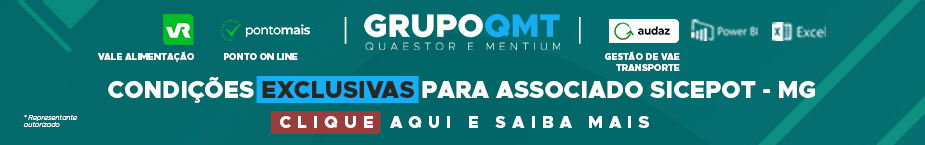 - PUBLICIDADE -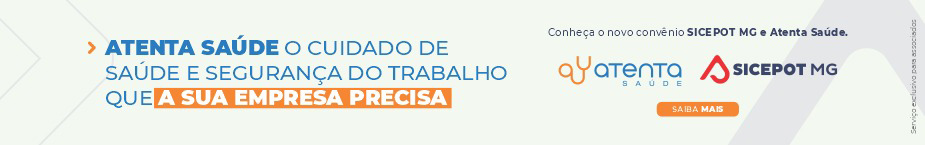 